ОТЧЕТo результатах деятельности муниципального автономного дошкольного образовательного учреждения детский сад №1города Коврова Владимирской области(полное наименование муниципального учреждения)и об использовании закрепленного за ним муниципальногоимущества за 2021гoдПериодичность:на 01января года, следующего за отчетнымРаздел1.Общие сведения об учрежденииСостав наблюдательного совета в отчетном году(с указанием должностей, фамилий, имен и отчеств)Герасимовская Г.Н.—начальник финансового управления Администрации г. КовроваЗайцеваН.Г.—консультант отдела дошкольного и дополнительного образования Управления образованияПлетневаС.В.—депутат Совета народных депутатовКарпова С.В. — старший воспитатель МАДОУNв1МизгиреваО.А. — председатель совета родителейМАДОУ№1Перечень услуг (работ), которые оказываются потребителям за плату с указанием потребителейСведенияоштатнойчисленности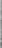 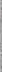 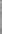 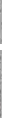 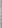 РазделII.РезультатдеятельностиучрежденияРаздел III. Об использовании имущества, закрепленногоза учреждениемОтчет об использовании недвижимого имущества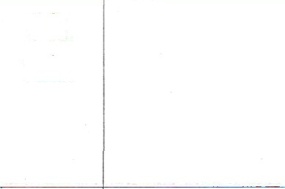 Об использовании движимого имущества.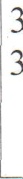 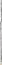 Сокращенное наименование муниципальногоучрежденияМАДОУ№1Почтовый адрес601915,Владимирскаяобласть,г.Ковров,ул.Строителей,д39/2УчредительАдминистрация города, УправлениеОбразования администрации города КовроваУчредительный документ, в соответствии сКоторым учреждение осуществляет свою деятельность(Устав, положение)Устав, утвержденный постановлениемАдминистрации городаКовроваот16.07.2014№1692Основной государственный регистрационныйномер(ОГРН),Свидетельство о государственной регистрации юридического лица(дата, регистрационный номер)ОГРН1133332000669Свидетельство о государственной регистрации серия 33№001873551 от 11.12.20l3r.Идентификационный номерналогоплательщика(ИНН)3305016498Перечень разрешительных документов(суказанием даты выдачи, номеров и срока действия),на основании которых учреждение осуществляет деятельность (лицензия)ЛицензиянаправоосуществленияобразовательнойдеятельностипообразовательнымпрограммамсерияЗЗЛО1№0000739регистрационный№3625от28.10.20l4r.Перечень основных видов деятельностиобразовательная,психолого-педагогическая,присмотр и уход за воспитанниками, финансовая и организационно-хозяйственная, консультационная, просветительская, деятельность в сфере охраны здоровья воспитанников и работниковФ.И.О.руководителя,телефонА.В.Мацола,6-00-23№п/пНаименованиеуслуги(работы)Потребители услуги (работы)1.Присмотр и уход за детьми, осваивающимиобразовательные программы дошкольного образованиядети1.Групповые занятия в кружке«Дельфиненок»дети2.Групповые занятия в кружке«Акварелька»дети3.Английский языкдети4.Групповые занятия в кружке«Вместе с мамой»дети5.Групповые занятия в кружке«Волшебный миртеатра»дети6.Групповые занятия в кружке«Домисолька»дети7.Индивидуальные занятия с логопедомдети8.Групповые занятия в кружке«Маленький мыслитель»дети9.Групповые занятия в кружке«Песочная терапия»дети10.Групповые занятия в кружке«Речевичок»дети11.Сенсорнаякомнатадети12.Групповые занятия в кружке«Современнаяхореография»дети13.Клуб чудесдети14.Групповые занятия в кружке«Умники и умницы»дети15.Групповые занятия в кружке«Фантазеры»дети16.Групповые занятия в кружке«Фантазии на воде"дети17.Футболдети18.Шахматыдети19.Групповые занятия в кружке«Юный художник"детиГрупповые занятия в кружке«Эстетическаягимнастика»дети20.Проведение дня рождения ребенкадети21Дзюдодети№п.п.ПоказательЕд.измеренияНа начало годаНа конец годаПричины изменения(на конец отчетного года)1.1Количество штатных единиц сотрудников, в том числешт.ед.75,275,2Педагогические работникишт.ед.34,234,21.2Среднесписочная численность сотрудников, в том числечел.53,152,7Педагогические работникипел.22,022,71.3Средняя заработная плата сотрудников учреждения, в том числеруб.2722034248Педагогические работникируб.3601751738№п.пПоказательГод,предшествующий отчетному, руб.Отчетный год, руб.Изменение    %Примечание2.1Балансовая (остаточная) стоимость нефинансовых активов172 929 250 (138 879 793)174 232 029 (136 461 295)0,8-1,72.2Общая сумма выставленных требований в возмещении ущерба по недостачам и хищениям материальных ценностей, денежных средств, а также от порчи материальных ценностей2.3Дебиторская задолженность, в т.ч.93 215 154,4098 554158,545,72.3.1 Выполнение муниципального задания93102200,0098343 000,005,62.3.2По приносящей доход деятельности112954,40211158,5486,92.4Кредиторская задолженность, вт.ч.1037651,541224429,0718,02.4.1Выполнение муниципального задания0002.4.2По приносящей доход деятельности1 037 651,541 224 429,0718,02.4.32.4.4№п/пПоказательЕдиницы измеренияЗначение показатели за ответный годЗначение показатели за ответный годЗначение показатели за ответный годПримечание№п/пПоказательЕдиницы измеренияПланФактОтклонение.%Примечание2.5Суммы кассовых и плановыхПоступлений (с учетом возвратов) в разрезе поступлений, предусмотренных планом финансово-хозяйственной деятельности учрежденийвсего, вт.ч.руб.43635 146,2343635146,232.5.1субсидиинавыполнениемуниципальногозаданияруб.31715600,031715600,00-2.5.2Субсидии на иные целируб.2.5.3Поступления по приносящей доход деятельности11919 546,2311919546,232.5.4изнихгрантыруб.2.6Суммы кассовых и плановыхВыплат(с учетом восстановленных кассовых выплат) в разрезе выплат, предусмотренных планом финансово-хозяйственной деятельности учреждений,всего, вт.ч.руб.48971990,6944239153,669,72.6.1Заработная плата (211)руб.21926806,0021186413,623,42.6.2Прочие выплаты(212)руб.2.6.3Начисления	на	выплаты	поОплате труда (213)руб.6632013,266397655,293,52.6.4Услуги связи (221)руб.61829,3261829,32-2.6.5Транспортные услуги (222)руб.2.6.6Коммунальные услуги (223)руб.3474842,803410393,551,92.6.7Работы, услуги по содержаниюимущества (225)руб.540 154,70540154,702.6.8Прочие работы, услуги(226)руб.521150,07521150,07-2.6.9Социальные	пособия	икомпенсация	персоналу	в денежной форме (266)руб.66085,4166085,412.6.10Прочие расходы (290)руб.3253462,543253 462,542.6.11Приобретение	основныхСредств (310)руб.1 667269,801667269,802.6.12Приобретение	материальныхЗапасов (340)руб.10828 376,617134739,3634,12.7Информация об исполнениимуниципального задания (натуральные показатели)ВCEГO, ВТ.Ч.ПО ВИДdМ	СЛГ(работ)человек3083112.7.1Реализация основныхобщеобразовательныхпрограмм дошкольного человек44471,7В связи сприостановлением2.7.1Реализация основныхобщеобразовательныхпрограмм дошкольного Человеко-день9240618929,5В связи сприостановлениемобразования с 1 до 3 лет(частичнымприостановлением)деятельности учреждений, связанным с профилактикой и устранением последствий распространения коронавирусной инфекции.согласноч.1ст.10Федеральногозаконаот29.11.2021N-•З84-ФЗ2.7.2(частичнымприостановлением)деятельности учреждений, связанным с профилактикой и устранением последствий распространения коронавирусной инфекции.согласноч.1ст.10Федеральногозаконаот29.11.2021N-•З84-ФЗ2.7.2Реализация основных общеобразовательных программ дошкольного образования с 3 до 8 летЧеловек264264(частичнымприостановлением)деятельности учреждений, связанным с профилактикой и устранением последствий распространения коронавирусной инфекции.согласноч.1ст.10Федеральногозаконаот29.11.2021N-•З84-ФЗ2.7.2Реализация основных общеобразовательных программ дошкольного образования с 3 до 8 летЧеловеко-день554404345317,5(частичнымприостановлением)деятельности учреждений, связанным с профилактикой и устранением последствий распространения коронавирусной инфекции.согласноч.1ст.10Федеральногозаконаот29.11.2021N-•З84-ФЗ2.7.3Присмотр и уход с 1 до 3летЧеловеко-день9240618929,5(частичнымприостановлением)деятельности учреждений, связанным с профилактикой и устранением последствий распространения коронавирусной инфекции.согласноч.1ст.10Федеральногозаконаот29.11.2021N-•З84-ФЗ2.7.3Присмотр и уход с 1 до 3летЧеловеко-час1108807426829,5(частичнымприостановлением)деятельности учреждений, связанным с профилактикой и устранением последствий распространения коронавирусной инфекции.согласноч.1ст.10Федеральногозаконаот29.11.2021N-•З84-ФЗ2.7.3Присмотр и уход с 1 до 3летчеловек44471,7(частичнымприостановлением)деятельности учреждений, связанным с профилактикой и устранением последствий распространения коронавирусной инфекции.согласноч.1ст.10Федеральногозаконаот29.11.2021N-•З84-ФЗ2.7.4Присмотр и уход 3-8 летЧеловеко-день546004278717,5(частичнымприостановлением)деятельности учреждений, связанным с профилактикой и устранением последствий распространения коронавирусной инфекции.согласноч.1ст.10Федеральногозаконаот29.11.2021N-•З84-ФЗ2.7.4Присмотр и уход 3-8 летЧеловеко-час65520051344417,5(частичнымприостановлением)деятельности учреждений, связанным с профилактикой и устранением последствий распространения коронавирусной инфекции.согласноч.1ст.10Федеральногозаконаот29.11.2021N-•З84-ФЗ2.7.4Присмотр и уход 3-8 летчеловек260258(частичнымприостановлением)деятельности учреждений, связанным с профилактикой и устранением последствий распространения коронавирусной инфекции.согласноч.1ст.10Федеральногозаконаот29.11.2021N-•З84-ФЗ2.7.5Присмотр и уход дети-инвалиды с 1 до 3летЧеловеко-день(частичнымприостановлением)деятельности учреждений, связанным с профилактикой и устранением последствий распространения коронавирусной инфекции.согласноч.1ст.10Федеральногозаконаот29.11.2021N-•З84-ФЗ2.7.5Присмотр и уход дети-инвалиды с 1 до 3летЧеловек-час(частичнымприостановлением)деятельности учреждений, связанным с профилактикой и устранением последствий распространения коронавирусной инфекции.согласноч.1ст.10Федеральногозаконаот29.11.2021N-•З84-ФЗ2.7.5Присмотр и уход дети-инвалиды с 1 до 3летчеловек(частичнымприостановлением)деятельности учреждений, связанным с профилактикой и устранением последствий распространения коронавирусной инфекции.согласноч.1ст.10Федеральногозаконаот29.11.2021N-•З84-ФЗ2.7.6Присмотр и уход дети-инвалиды 3-8 летЧеловеко-день84066616,5(частичнымприостановлением)деятельности учреждений, связанным с профилактикой и устранением последствий распространения коронавирусной инфекции.согласноч.1ст.10Федеральногозаконаот29.11.2021N-•З84-ФЗ2.7.6Присмотр и уход дети-инвалиды 3-8 летЧеловеко-час10080799216,5(частичнымприостановлением)деятельности учреждений, связанным с профилактикой и устранением последствий распространения коронавирусной инфекции.согласноч.1ст.10Федеральногозаконаот29.11.2021N-•З84-ФЗ2.7.6Присмотр и уход дети-инвалиды 3-8 летчеловек4642,9(частичнымприостановлением)деятельности учреждений, связанным с профилактикой и устранением последствий распространения коронавирусной инфекции.согласноч.1ст.10Федеральногозаконаот29.11.2021N-•З84-ФЗ№п/пВиды услуг (работ), оказываемые за платуЦены (тарифы) на платные услуги, оказываемых потребителям, руб.Цены (тарифы) на платные услуги, оказываемых потребителям, руб.Общее количество потребителей, воспользовавшихся услугами (работами) №п/пВиды услуг (работ), оказываемые за платуна началоотчетного периодаНа конецотчетного периодаОбщее количество потребителей, воспользовавшихся услугами (работами) учреждения,чел. 1.Присмотр и уход за детьми, осваивающими образовательные программы дошкольного образования1601603122.Групповые занятия в кружке«Дельфинёнок»16002000230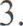 Групповые занятия в кружке«Акварелька»500550134.Английский язык10001000205.Групповые занятия в кружке«Вместе с мамой»10001200326Групповые занятия в кружке«Волшебный мир театра»500500107.Групповые занятия в кружке«Домисолька»600600218.Индивидуальные занятия с логопедом30403200239.Групповые занятия в кружке«Маленький мыслитель»100010002910.Групповые занятия в кружке«Песочная терапия»5005004311.Групповые занятия в кружке«Речевичок»100010003512.Сенсорная комната100010001413.Групповые занятия в кружке«Современная хореография»7007002114.Клуб чудес100010004715.Групповые занятия в кружке«Умники и умницы»100010008016.Групповые занятия в кружке«Фантазеры»5006002817.Групповые занятия в кружке«Фантазии на воде"7008001618.Футбол200020001719.Шахматы5006003420.Групповые занятия в кружке«Юный художник"55060056Групповые занятия в кружке«Эстетическая гимнастика»8008001421.Проведение дня рождения ребенка250025001322Дзюдо2000200014№п/пКоличество поступивших жалоб потребителейПринятые меры10№	Показательп/п№	Показательп/пЕд.измеренияНа начало отчетного периодаНа конец отчетного периода3.1.1Общая балансовая (остаточная) стоимость недвижимого имущества учреждения, в том числеруб.147 868 824 (137 384 423)147 868 824 (135 41 559)3.1.1.1Общая балансовая (остаточная) стоимость недвижимого имущества, закрепленного за учреждением на праве оперативного управленияруб.146 643 760 (135 977 991)146 643 760 (134 224 108)3.1.1.2Общая балансовая (остаточная) стоимость недвижимого имущества, закрепленного за учреждением на праве оперативного учреждения, и переданного в арендуруб.3.1.1. 3Общая балансовая (остаточная) стоимость недвижимого имущества, закрепленного за учреждением на праве оперативного управления, и переданного в безвозмездное пользование руб.1225064(1160432)1225064(1197451)№ п/пПоказательЕд.измеренияНа началоОтчетного периодаНа конецОтчетного периода3.1.1.Общая балансовая (остаточная) стоимость руб.4недвижимого имущества, приобретенного учреждением за счет средств выделенных 'учредителем, учреждению3.1.1.Общая балансовая (остаточная) стоимость руб.5недвижимого имущества, приобретенного ,учреждением за счет доходов, полученных отоказания платных услуг и иной приносящей доход деятельности3.1.2Количество объектов недвижимого имущества,ед.1111закрепленных за учреждением, в том числе3.1.2.Количество объектов недвижимого имущества, ед.11111закрепленных за учреждением на правеоперативного управления3.1.3.Общая площадь объектов недвижимогокв.м5190,95190,9'имущества, закрепленная за учреждением, в томчисле3.1.3.Общая площадь недвижимого имущества,кв.м5145,05145,01закрепленного за учреждением на правеоперативного управления3.1.3.Общая площадь недвижимого имущества, кв.м2находящегося у учреждения на правеоперативного управления и переданного варенду3.1.3.Общая площадь недвижимого имущества, кв.м45,945,93находящегося у учреждения на праве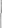 оперативного управления, и переданного вбезвозмездное пользование№ п/п	Показатель	Ед.                          Показатель	измеЕд. измеренияНа начало отчетного периодаНа конец отчетного периода3.2.1.Об     Общая балансовая (остаточная) стоимость движимого имущества учреждения, в том числеруб.25 060 426(1741370)26 363 205(1 039 736)3.2.1	          Общая балансовая (остаточная) стоимость движимого имущества учреждения, находящегося на праве оперативного управленияруб.24802936(1741370)26105715(1 039736)3.2.1.2	руб.          Общая балансовая (остаточная) стоимость движимого имущества учреждения, находящегося на праве оперативного управления, и переданного в арендуруб.№ п/п	Показатель	Ед.                          Показатель	измеЕд. измеренияНа начало отчетного периодаНа конец отчетного периода3.2.1.3Об     Общая балансовая (остаточная) стоимость движимого имущества учреждения, находящегося на праве оперативного управления, и переданного в безвозмездное пользованиеруб.257 490(-)257 490(-)3.2.2	Общая балансовая (остаточная) стоимость особо ценного движимого имущества учрежденияруб.5938149(1221370)5938149(710210)3.2.2.1	руб.Общая балансовая (остаточная) стоимость особо ценного движимого имущества, находящегося у учреждения на праве оперативного управленияруб.5938149(1221370)5938149(710210)